Year 6 29.6.20Time Area of curriculum Suggested links We will update these resources to provide different learning activities.Choose an activity from each box, each day. Many of the resources are designed to provide on-going provisionPlease be aware as schools reopen, some sites may resume their subscriptionservices. 9:00-10:00Exercise Time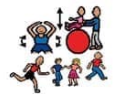 - Exercises in the garden if available- P.E with Joehttps://www.nhs.uk/10-minute-shake-up/shake-upshttps://www.cambslearntogether.co.uk/services-to-schools/pe/pe-at-home10:00-11:00Maths 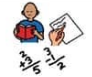 https://whiterosemaths.com/homelearning/year-6/- Summer term- week 10- 29th June You can find follow up activities linked to the tutorial videos here: https://www.bbc.co.uk/bitesize/tags/zncsscw/year-6-and-p7-lessonsMonday- LC: To introduce ratioTuesday- LC: To calculate ratioWednesday LC: To use scale factorsThursday LC: To problem solveFriday: To consolidate my learning If you want any further resources check out some of the sites below:https://www.themathsfactor.com   - Created by Carol Vordeman.  Has a great reputation, monitors and explains maths functions and is free until the end of this school term, though parents / Carers will need to register. - Gareth Metcalfe daily lessons- Indoor and Outdoor Challenges- Problem solving activities and games from Nrich- Maths trail at home- Subject resourceshttps://www.learningresources.co.uk/http://www.primaryhomeworkhelp.co.uk/https://login.mathletics.com/https://www.mangahigh.com/en-gb/Make sure that you practise your multiplication tables- use this link https://www.timestables.co.uk/ to practise a different times table each week!11:00-12:00English This week our focus is on instructional writing. Mind map when you use / need instructions. Can you explain why instructions are important?Can you explain the importance of the following features of instructional writing?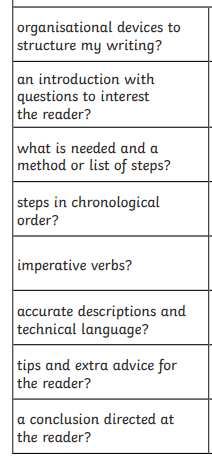  can you think of 5 imperative verbs you might see in instructional writing for- washing a car, baking a cake, at school, before bed.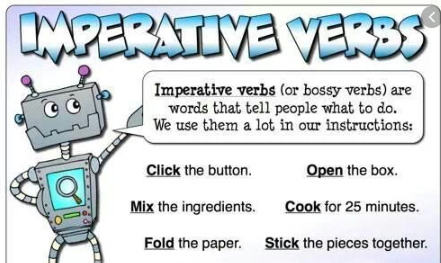 Could you design your own structure either with lego, building blocks, junk modelling or if you don’t have access to those resources at home you could draw / paint your idea. It could be a home, a youth club, a park a zoo, a water park etc Can you write up your instructions using all the features above so that someone else could come along and build the exact same structure you designed?Evaluation- how successful were your instructions? What went well? What could have been even better and why?If you want any further resources, check out some of the links below- BBC Bitesize daily lessons  - English Challenges   - PobbleRemember to keep learning spellings from the year 6 spelling list this half term. As an extra challenge, could you put these words in to the context of a complex sentence?12:00-1:00Lunch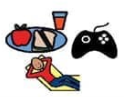  Use this time to relax and refuel. Could you help your adult prepare lunch perhaps? 100-1:30ReadingAR books if at homehttps://www.childrenslibrary.org/ https://home.oxfordowl.co.uk/ this is a great website that you can access books to read electronically for free!1:30–2:30Topic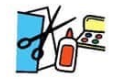 - weekly project activity on seesaw 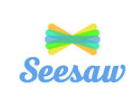 - weekly picture news activity on seesaw The Garden Project- Study topics- BBC Bitesize daily lessonsThe following STEM activity is totally optional and must only be carried out with the consent of your adult at home!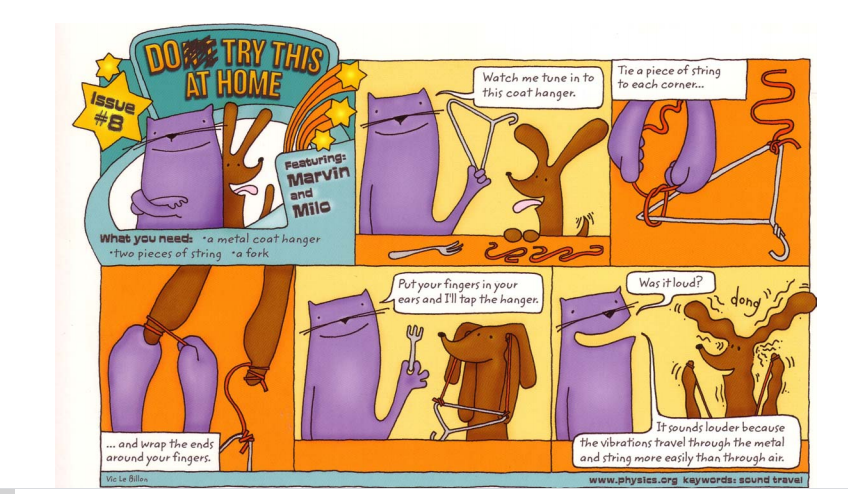 You could also check out this link: https://lifestyle.howstuffworks.com/crafts/science-projects/science-projects-for-kids-states-of-matter.htm for more easily explained science experiments. Always ask permission at home before conducting any experiments / using equipment and resources.2:30-3:00Screen and Quiet time 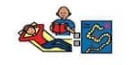 Outdoor art activities- Drawing, painting, junk modelling- Baking- Jigsaws- Listening to/making music- Card games- Board games- Online maths games- Lego challengeshttps://login.mathletics.com/https://www.mangahigh.com/en-gb/